3GPP TSG-SA5 Meeting #132e 	S5-204282e-meeting 17th 28th August 2020									Source:	HuaweiTitle:	Key Issue: Area based energy savingDocument for:	ApprovalAgenda Item:	6.6.51	Decision/action requestedThe group is asked to discuss and agree on the proposal.2	References[1]	Draft TS 28.813 0.1.0: Study on new aspects of Energy Efficiency (EE) for 5G[2]	3GPP TS 28.310: Management and orchestration; Energy efficiency of 5G3	RationaleTraditional energy saving (ES) solutions include centralized energy saving solution and distributed energy saving solution. TS 28.310 [2] clause 6.2.1 gives an overview about the ES solutions for the scenarios where the capacity booster cell is fully or partially overlaid by the candidate cell(s). The cell activation/deactivation decision is typically based on the load information of the related cells and the energy saving policies (like the allowed ES time period, ES candidate cell relations) without special considering for the case of area based ES.It is proposed to introduce a new KI for the draft TS 28.813 [1].4	Detailed proposalThis document proposes the following changes in TS 28.813 [1].2	ReferencesThe following documents contain provisions which, through reference in this text, constitute provisions of the present document.-	References are either specific (identified by date of publication, edition number, version number, etc.) or non-specific.-	For a specific reference, subsequent revisions do not apply.-	For a non-specific reference, the latest version applies. In the case of a reference to a 3GPP document (including a GSM document), a non-specific reference implicitly refers to the latest version of that document in the same Release as the present document.[1]	3GPP TR 21.905: "Vocabulary for 3GPP Specifications".[2]	3GPP TS 23.501: "5G; System Architecture for the 5G System".[3]	3GPP TS 32.130: "Telecommunication management; Network sharing; Concepts and requirements".[4]	3GPP TS 28.552: "Management and orchestration; 5G performance measurements".[5]	3GPP TS 28.554: "Management and orchestration; 5G end to end Key Performance Indicators (KPI)".[6]	ETSI ES 203 228 v1.2.1: "Environmental Engineering (EE);Assessment of mobile network energy efficiency".[7]	S5-201169/S2-1912770: LS on analytics support for energy saving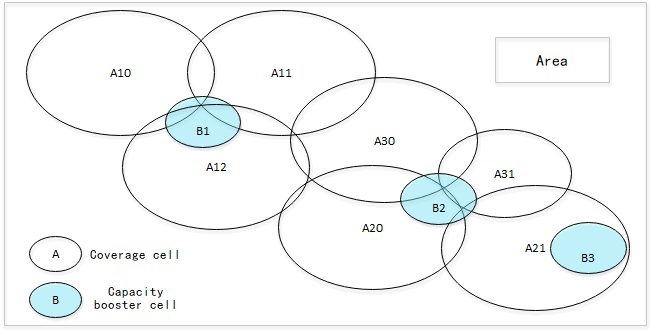 1st ChangeNext ChangeEnd of change